«Эффективное взаимодействие семьи, школы и социума по здоровому образу жизни, обеспечению безопасности жизнедеятельности несовершеннолетних»14 февраля 2020 года состоялась родительская конференция по теме "Эффективное взаимодействие семьи, школы и социума по здоровому образу жизни, обеспечению безопасности жизнедеятельности несовершеннолетних". Вопросы профилактики алкогольной зависимости, табакокурения, наркомании среди несовершеннолетних; повышения ответственности законных представителей за воспитание и содержание несовершеннолетних детей, за совершение несовершеннолетними противоправных действий, недопустимости проявления жестокости и насилия по отношению к детям; профилактики кризисных состояний несовершеннолетних; психоэмоционального состояния учащихся, формирования у них стрессоустойчивости; ответственности родителей за оставление детей без присмотра и нарушения ими правил пожарной безопасности осветили С.В. Залучан, заместитель председателя комиссии по делам несовершеннолетних; Н.В. Филипович, инспектор ИДН; Н.И. Юреня, врач-валеолог районного центра гигиены и эпидемиологии; Ж.А. Едчик, врач-педиатр Козловщинской поликлиники; Е.Д. Горбач, педагог-психолог СПЦ г. Дятлово; Крупица Е.И., педагог-психолог учреждения образования; Е.М. Макарчик, начальник ПАСП-11.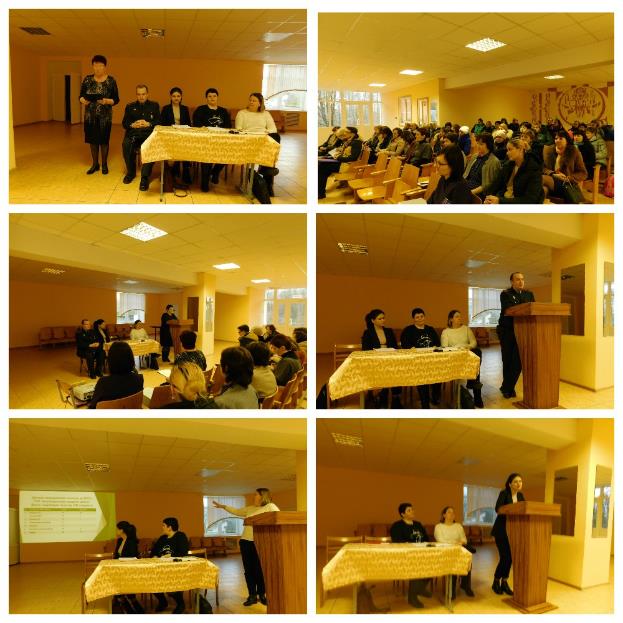 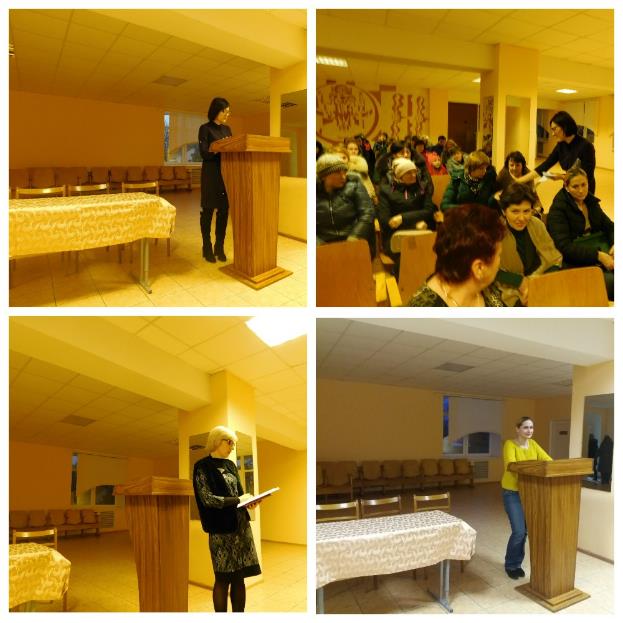 